L’operatore economico______________________________________ (scrivere la denominazione dell’operatore economico come indicato nel certificato della Camera di commercio)Codice fiscale __________________________________________Partita IVA____________________________________ Sede legale in _________Prov.________C.A.P. _____Indirizzo ____________________________________________Sede operativa in _______________________Prov. ___________________.C.A.P. _____________________Indirizzo _____________________________________________________________________________Legalmente rappresentato dal/la sottoscritto/a _________________________ nato __________________il _____________in qualità di _________________________(amministratore, procuratore, etc.)OppureIn caso di raggruppamento temporaneo  o consorzio costituitoL’operatore economico______________________________________ (scrivere la denominazione dell’operatore economico come indicato nel certificato della Camera di commercio)Codice fiscale __________________________________________Partita IVA____________________________________ Sede legale in _________Prov.________C.A.P. _____Indirizzo ____________________________________________Sede operativa in _______________________Prov. ___________________.C.A.P. _____________________Indirizzo _____________________________________________________________________________quale mandataria dell’RTI/ ConsorzioLegalmente rappresentato dal/la sottoscritto/a _________________________ nato __________________il _____________in qualità di _________________________(amministratore, procuratore, etc.)oppureIn caso di raggruppamento temporaneo  o consorzio da costituireL’operatore economico______________________________________ (scrivere la denominazione dell’operatore economico come indicato nel certificato della Camera di commercio)Codice fiscale __________________________________________Partita IVA____________________________________ Sede legale in _________Prov.________C.A.P. _____Indirizzo ____________________________________________Sede operativa in _______________________Prov. ___________________.C.A.P. _____________________Indirizzo _____________________________________________________________________________che in caso di aggiudicatario assumerà le vesti di  mandatario dell’RTI/ ConsorzioLegalmente rappresentato dal/la sottoscritto/a _________________________ nato __________________il _____________in qualità di _________________________(amministratore, procuratore, etc.)L’operatore economico______________________________________ (scrivere la denominazione dell’operatore economico come indicato nel certificato della Camera di commercio)Codice fiscale __________________________________________Partita IVA____________________________________ Sede legale in _________Prov.________C.A.P. _____Indirizzo ____________________________________________Sede operativa in _______________________Prov. ___________________.C.A.P. _____________________Indirizzo _____________________________________________________________________________che in caso di aggiudicatario assumerà le vesti di  mandante dell’RTI/ ConsorzioLegalmente rappresentato dal/la sottoscritto/a _________________________ nato __________________il _____________in qualità di _________________________(amministratore, procuratore, etc.)OFFREIl seguente ribasso unico percentuale __________ (in lettere__________)sull’importo a base d’asta e quindi un importo complessivo di euro____________(in lettere_______________)Gli oneri di sicurezza aziendali ai sensi dell’art. 95, comma 10, del d.lgs. n. 50/2016 sono pari:in cifre_________________________________euro in lettere________________________________euro Data e luogo_________                                                                                         Il Rappresentante Legale                                                                                       _____________________                                                                                           (timbro e firma leggibile)Nel caso di consorzio o RTI non ancora costituiti, l’offerta dovrà essere comunque sottoscritta dai titolari o legali rappresentanti di tutte le imprese che costituiranno i raggruppamenti od i consorzi.NB:n. 1 marca da bollo da euro 16,00qualora nell'offerta vi sia discordanza tra il valore in lettere e quello in cifre, sarà ritenuta valida l'indicazione in lettere.allegare la fotocopia del documento d’identità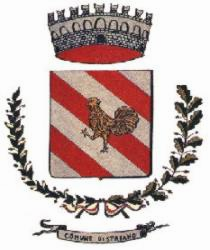 COMUNE DI STRIANO(Città Metropolitana di Napoli)Via Sarno n 1, 80040 StrianoTel. 081.8276202 – Fax 081. 8276103  – P.I. 01254261215  - C.F. 01226000634PROCEDURA PER L’AFFIDAMENTO DIRETTO, ai sensi dell’art. 36, comma 2 lett. a), d.lgs. n. 50/2016, DEL SERVIZIO DI TRASPORTO SCOLASTICO DEGLI ALUNNI DIVERSAMENTE ABILI DAI COMUNI DI RESIDENZA ALLA SCUOLA SECONDARIA DI II° I.S.I.S. “STRIANO-TERZIGNO”,OFFERTA ECONOMICACIG: ZF9226999C  __________________PROCEDURA PER L’AFFIDAMENTO DIRETTO, ai sensi dell’art. 36, comma 2 lett. a), d.lgs. n. 50/2016, DEL SERVIZIO DI TRASPORTO SCOLASTICO DEGLI ALUNNI DIVERSAMENTE ABILI DAI COMUNI DI RESIDENZA ALLA SCUOLA SECONDARIA DI II° I.S.I.S. “STRIANO-TERZIGNO”,OFFERTA ECONOMICACIG: ZF9226999C  __________________